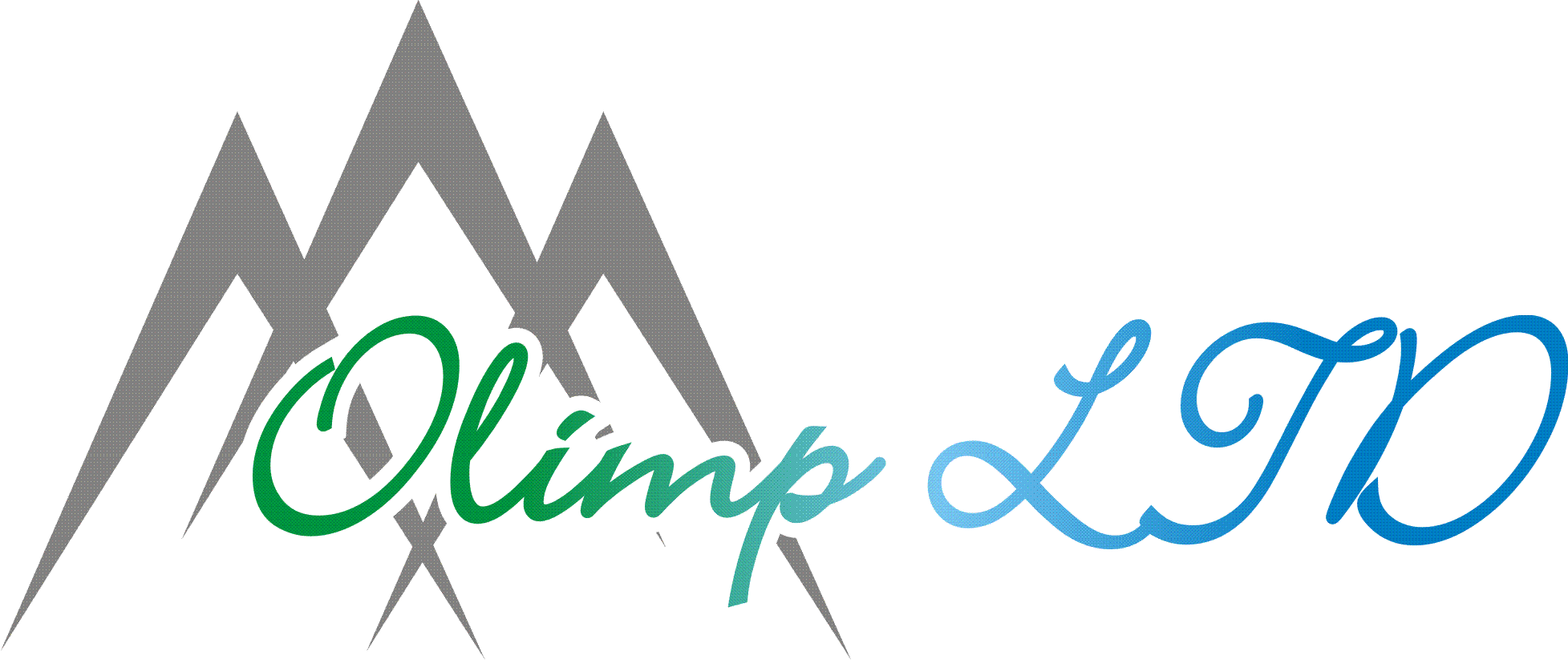 Исх № 153От 29.08.2013                                              Описание деятельности ТОО «Olimp LTD»           ТОО «Olimp LTD» многопрофильная компания, специализирующаяся на оптово- розничной торговли высококачествнных  радиаторов отопления (пр-во Италия, Россия).            Компания ТОО «Olimp LTD»  предлагает радиаторы отопления и высококачественные водонагреватели различных марок, от Итальянских и Российских производителей (Radiatori, BIASI, FARAL, Теплотерм, ITERM, Ogint, HIMANS итд.), предназначенные для установки во всех типах помещений – общих застройках, а также офисных, коммерческих, спортивных и производственных помещениях. Отопительные радиаторы этих марок  выпускаются при использовании самых современных технологий, что отражается в высоком качестве предлагаемой нами продукции. Радиаторы отопления (Radiatori, BIASI, FARAL Теплотерм, ITERM, Ogint итд.) широко применяются для отопления помещений с большими окнами или витринами: супермаркеты, фирменные торговые салоны, офисы, мансарды, а также при коттеджном строительстве и в общественных помещениях.              Так же наша компания предлагает добавки к бетонам и пенобетонам (ускорители твердения, пластификаторы, пеноконцентраты для производства пенобетонов, фибро-волокно, хлористый кальций, микросилика, композитная стеклопластиковая арматура итд.).              Одним из направлений деятельности компании является Строительно-Монтажные Работы любой сложности и изготовление блок-контейнеров (строительные бытовки, передвижные офисы итд.) различных типов и назначений, любые типы модульных зданий по желанию заказчика. Сегодня большой популярностью пользуются временные одно и двухэтажные здания, возводимые из отдельных модулей. В качестве модуля используется блок - контейнер. Это главная составляющая, и, одновременно, основа для возведения такой конструкции, как модульное здание. При желании, из нескольких модулей можно создавать необходимую планировку зданий, надстраивать этажность. Удобство такого строительства в том что подобные конструкции легко разбираются и транспортируются на новое место, следуя за перемещением объекта.               Целью деятельности ТОО «Olimp LTD» является создание устойчивого доверия потребителей через стабильное качество продукции.      Стремление к долгосрочному, а значит и взаимовыгодному сотрудничеству.Реализация качественной продукции (сертификаты прилагаются).Конкурентная ценовая политика (разумные цены + гибкая система скидок).Минимизация транспортных расходов за счет проработанной и оптимизированной схемы доставки.Индивидуальный подход к каждому клиенту и приемлемые формы сотрудничества.Сжатые сроки поставки.            Получить дополнительную информацию о процессе приобретения или стоимости, можно связавшись с нами по телефону или электронной почте.            Надеемся на долгое, плодотворное и взаимовыгодное сотрудничество.Директор ТОО «Olimp LTD»                                                                            Перков К.И.ТОВАРИЩЕСТВО С ОГРАНИЧЕННОЙ ОТВЕТСТВЕННОСТЬЮ«Olimp LTD»«Olimp LTD»ЖАУАПКЕРШIЛIГIШЕКТЕУЛI  СЕРIКТЕСТIГI       Республика Казахстан         г. Караганда ул. Сатпаева 51        т/ф: (7212) 56-12-39,56-79-55                8 701 7694899                8 700 4650820      www.olimp-ltd.satu.kz      olimp-ltd@mail.ru                                                    АО «Tемiрбанк» в г.Караганда                                                      р/с  KZ6578009G0123925001                                                     РНН 302000306337                                                     БИК  JSRB KZ KA , КБЕ 17                                                     БИН 100440009632